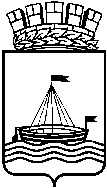 Департамент образования Администрации города ТюмениМуниципальное автономное дошкольное образовательное учреждение детский сад № 101 города Тюмени(МАДОУ д/с № 101 города Тюмени) Мельникайте ул., д. 79, г. Тюмень, 625039Тел./факс: (3452) 20-77-84, е-mail: det_sad_101@mail.ruhttp://www.sad101.ruКонсультация для родителей«Растим здорового малыша»                            Выполнил:Инструктор по физической культуре                                                             Шабалина Светлана ЯкубовнаТюмень, 2022«Забота о здоровье – это важнейший труд воспитателя. От жизнерадостности, бодрости детей зависит их духовная жизнь, мировоззрение, умственное развитие, прочность знаний, вера в свои силы»                                                                                                                                                                                       В.А. Сухомлинский. Мы живем в XXI веке, веке мобильных телефонов, компьютеров и высочайших технологий, веке стремительного ритма жизни и экологических кризисов, поэтому проблема здоровья и его сохранения является наиболее значимой. И если мы хотим иметь здоровую нацию, необходимо заниматься этой проблемой систематически и целенаправленно.Физическое здоровье - это показатели роста, веса, окружности грудной клетки ребенка, его осанка, телосложение, состояние двигательной активности, моторики и координации, чувство аппетита, отсутствие болезней и физических дефектов, то психическое здоровье включает в себя эмоциональный комфорт, уравновешенность психики ребенка, умственная работоспособность, развитие психических процессов, уровень зрелости процессов возбуждения и торможения и т. п.Физическое здоровье и психическое состояние ребенка взаимосвязаны и взаимообусловлены. Ощущение своего физического здоровья и своих физических возможностей, телесного благополучия способствуют устойчивому чувству комфорта. Известно, что на любое событие душа и тело отзываются вместе. Психическое напряжение вызывает мышечный тонус и, наоборот, мышечное напряжение приводит к эмоциональному всплеску. А расслабление мышц вызывает снижение эмоционального напряжения и приводит к успокоению, восстановлению учащенного дыхания. Это обратное влияние используется для регуляции психического состояния.
      Среди многообразных факторов, влияющих на состояние здоровья и работоспособность растущего организма, двигательная активность – это естественная потребность в движении, удовлетворение которой является важнейшим условием всестороннего развития и воспитания ребёнка.Двигательный режим в течение дня включает в себя как организованную, так и самостоятельную деятельность детей. Можно выделить следующие приоритеты в режиме дня:Первое место принадлежит физкультурно-оздоровительной работе. К ней относятся такие виды двигательной деятельности: утренняя гимнастика, подвижные игры (П/и «Зайка серенький сидит», «Где же место?», «Волшебный платок») и физические упражнения во время прогулок, физкультминутки и пальчиковые гимнастики (Железновы-«Капуста», «Хлопки»), дыхательные гимнастики «Цветочек».Организация утренней гимнастики направлена на поднятие эмоционального и мышечного тонуса детей. Она проводится нами ежедневно в помещении или на воздухе. Содержание утренней гимнастики составляют в основном общеразвивающие упражнения, соответствующие возрасту детей, знакомые им (Зарядка-Желензновы, Жу-жу).Физкультминутки вовремя НОД   применяются с целью предупреждения утомления на НОД, связанном с длительным сидением в однообразной позе, требующем сосредоточенного внимания и поддержания умственной работоспособности детей.Двигательная разминка проводится во время перерыва между НОД. Она позволяет отдохнуть от умственной нагрузки и статической позы, способствует увеличению двигательной активности детей. Двигательная разминка может состоять из 2 – 3 игровых упражнений типа «Кольцеброс», «Сбей кеглю», «Прокати – не урони» и др., а также произвольных движений детей с использованием разнообразных физкультурных пособий (мячи, обручи, кегли и др.Прогулка – один из важнейших режимных моментов, во время которого дети могут достаточно полно реализовать свои двигательные потребности. Это благоприятное время для проведения подвижных игр, индивидуальной работы с детьми и организации их самостоятельной двигательной деятельности.  Гимнастика после дневного сна в сочетании с контрастными воздушными ваннами помогает улучшить настроение детей, поднять мышечный тонус, способствует профилактике нарушений стопы. Мы используем, в основном, гимнастику игрового характера, состоящую из 4 -5 имитационных упражнений. Дети подражают движениям птиц, животных, растений, создают различные образы («дерево», «петух», «гуси полетели», «поезд», «каша кипит» и др.). В дополнение к дыхательной гимнастике проводим ходьбу по массажным дорожкам, состоящим из предметов, способствующих массажу стопы: круги с шипами, коврики с нашитыми пуговицами, крышками, фломастерами, валики с камешками, шишками, шнуры.Второе место в двигательном режиме дня занимают учебные НОД по физической культуре как основная форма обучения двигательным навыкам и развития оптимальной двигательной активности детей. НОД по физической культуре проводятся 3 раза в неделю (1 из них – на воздухе). Поддержанию оптимальной двигательной активности детей   способствуют: продуманность общеразвивающих упражнений, основных движений, организация детей, расстановка пособий, смена двигательной деятельности с высокой степенью активности на деятельность спокойного характера, учёт индивидуальных особенностей каждого ребёнка, его группы здоровья, степени двигательной активности («Идем-крадемся», Таким образом, вышеописанные виды деятельности по физической культуре, дополняя и обогащая друг друга, в совокупности обеспечивают необходимую двигательную активность и играют большую роль в сохранении физического здоровья   каждого ребёнка в течение всего времени его пребывания в детском саду.